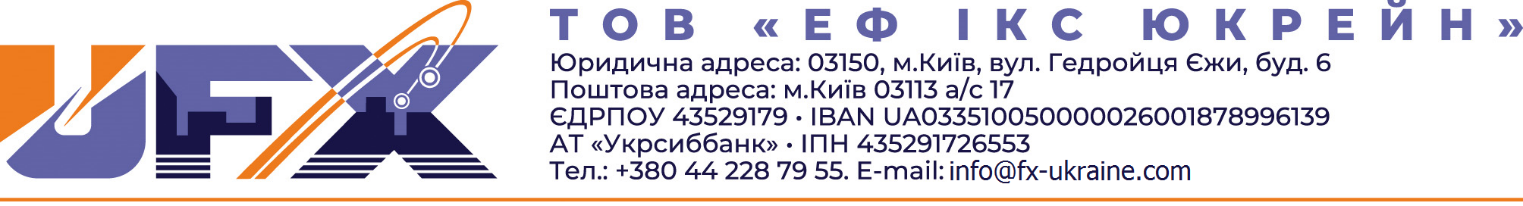 ДовідкаПерелік засновників (учасників) юридичної особи:ДІДКОВСЬКИЙ ДМИТРО МИХАЙЛОВИЧ, Країна громадянства: Україна,Місцезнаходження: Україна, 08136, Київська обл., Києво-Святошинський р-н, село Крюківщина, вул.Квіткова, будинок 19, Розмір внеску до статутного фонду (грн.): 50000,00Інформація про кінцевого бенефіціарного власника (контролера) юридичної особи, у тому числі відомості про юридичних осіб, через яких здійснюється опосередкований вплив на юридичну особу:ДІДКОВСЬКИЙ ДМИТРО МИХАЙЛОВИЧ, Україна., Україна, 08136, Київська обл., Києво-Святошинський р-н, село Крюківщина, вул.Квіткова, будинок 19.Тип бенефіціарного володіння:Прямий вирішальний впливВідсоток частки статутного капіталу в юридичній особі або відсоток права голосу в юридичній особі: 100ТОВ «ЕФ ІКС ЮКРЕЙН»Адреса: 03113, м.Київ, вул.Гедройця Єжи,буд.6Для листів: 03113, м.Київ, а/с 17ЄДРПОУ 43529179IBAN UA033510050000026001878996139АТ «Укрсиббанк» ІПН 435291726553Директор – НОВІКОВ ВАДИМ БОРИСОВИЧwww.fx-ukraine.cominfo@fx-ukraine.com